МИНОБРНАУКИ  РОССИИ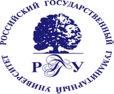 Федеральное государственное бюджетное образовательное учреждениевысшего образования«Российский государственный гуманитарный университет»(ФГБОУ ВО «РГГУ»)МЕДИАПУБЛИЦИСТИКА В ИСТОРИКО-ПОЛИТИЧЕСКОМ И КУЛЬТУРОЛОГИЧЕСКОМ КОНТЕКСТЕРГГУ, 2 апреля 2024 г., ауд. 530.Программа межвузовской научной конференцииРегламент выступления – 15 минутПанель 1. Медиапублицистика в контексте истории. 10. 30–12.30Ведущий – д.филол.н., проф. М.П. ОдесскийКиянская Оксана Ивановна (Москва, РГГУ) О деятельности научно-педагогической школы «Медиапублицистика в историко-политическом, культурологическом и медиаречевом контексте»Бобков Михаил Юрьевич (Москва, РГГУ) Освещение Крымской войны в британской прессе в период осады СевастополяКадар Екатерина Сергеевна (Москва, РГГУ)Юджин Лайонс – специальный корреспондент американского информационного агентства ‘United Press International’Фельдман Давид Маркович (Москва, РГГУ) Образ И.Э. Бабеля в медиапублицистике ХХ векаБит-Юнан Юрий Геваргисович (Москва, РГГУ, РАНХИГС) Гоголевские образы и мотивы в публицистике В.С. Гроссмана (повесть «Все течет…»)Абдуллаева Светлана Наримановна (Махачкала, Дагестанский государственный университет) Антитеза как способ построения романа В.С. Гроссмана «Жизнь и судьба»Карацуба Ирина Владимировна (Москва, ВШЭ)Публицистическая компонента в балете Ю. Григоровича «Иван Грозный» (1975 г.)Корнадут Карина Дмитриевна (Москва, РГГУ) Развитие правозащитной медиапублицистики времен перестройки (на примере журнала «Гласность»)Перерыв. 12.30–13.30Панель 2. Медиапублицистика в культурологическом и медиаречевом контексте. 13.30–16.00Ведущий – д.и.н., проф. Д.М. ФельдманОдесский Михаил Павлович (Москва, РГГУ)«Ответственность на вас»: живопись в публицистическом контексте Булдакова Дарья Игоревна (Москва, РГГУ)Декабристы в российском общественном сознании и медиапублицистике конца 1990-х – начала 2000-х гг.Коваль Андрей Игоревич (Москва, РГГУ)Джазовая публицистика в современном медиапространствеЛеонов Владислав Игоревич (Москва, РГГУ) Особенности жанра интервью в игровой медиапублицистикеДонская Александра Алексеевна (Москва, РГГУ) Публицистические приемы в создании документальных фильмов о волонтерском движенииКордюкова Алёна Алексеевна (Москва, РГГУ) Лексические особенности текстов о насилии в медиапублицистике 2020–2021 гг. (издание «Такие дела»)Кузякин Данила Сергеевич (Москва, Национальный центр промышленного дизайна и инноваций 2050.ЛАБ) Функционирование жаргонизмов автомобильной тематики в современном медиатекстеКовалева Анастасия Евгеньевна (Москва, РГГУ)Средства выражения субъективной модальности в публицистическом тексте (на материале издания "Аргументы и факты")Кудинова Дарья Владиславовна (Москва, РГГУ)Особенности сравнений в речи телеведущих программы "Давай поженимся!" (Первый канал)Перерыв 16.00–16.30Подведение итогов конференции. Свободная дискуссия. 16.30–17.30Регламент выступления в дискуссии – 5 минут